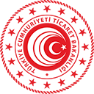 T.C. TİCARET BAKANLIĞI(Uluslararası Hizmet Ticareti Genel Müdürlüğü)HİSER Desteği Danışmanlık Faaliyeti Gerçekleşme RaporuEKHİSERDanışmanlık2KÜNYE BİLGİLERİKÜNYE BİLGİLERİKÜNYE BİLGİLERİİşbirliği Kuruluşu Adı:HİSER PROJE ADI ve PROJE KODUProje adı ve kodu belirtilecektir.DANIŞMANLIK KONUSU, TARİHİ VE KATILIMCI FİRMA SAYISIDanışmanlık konusu, tarihi ve katılan firma sayısı yazılacaktır.DANIŞMANLIK FAALİYETİ DEĞERLENDİRME TABLOSUDANIŞMANLIK FAALİYETİ DEĞERLENDİRME TABLOSUDANIŞMANLIK FAALİYETİ DEĞERLENDİRME TABLOSUFirmalar tarafından verilen puanların aritmetik ortalaması alınarak ilgili satıra yazılacaktır.Firmalar tarafından verilen puanların aritmetik ortalaması alınarak ilgili satıra yazılacaktır.Firmalar tarafından verilen puanların aritmetik ortalaması alınarak ilgili satıra yazılacaktır.FAALİYETİN İÇERİĞİFirmalar tarafından verilen puanların aritmetik ortalaması alınarak ilgili satıra yazılacaktır.FAALİYETİN İÇERİĞİFirmalar tarafından verilen puanların aritmetik ortalaması alınarak ilgili satıra yazılacaktır.FAALİYETİN İÇERİĞİFirmalar tarafından verilen puanların aritmetik ortalaması alınarak ilgili satıra yazılacaktır.1Danışmanlık süresinin yeterliliği2Danışmanlık konusunun ve içeriğinin uygunluğu ve yeterliliğiEĞİTİMCİNİN DEĞERLENDİRMESİFirmalar tarafından verilen puanların aritmetik ortalaması alınarak ilgili satıra yazılacaktır.EĞİTİMCİNİN DEĞERLENDİRMESİFirmalar tarafından verilen puanların aritmetik ortalaması alınarak ilgili satıra yazılacaktır.EĞİTİMCİNİN DEĞERLENDİRMESİFirmalar tarafından verilen puanların aritmetik ortalaması alınarak ilgili satıra yazılacaktır.3Danışmanın hazırlığı ve faaliyet öncesinde katılımcı firmalara faaliyet ile ilgili dosya sunması (Faaliyet öncesinde dosya sunulmadı ise “0” puan veriniz)4Danışmanın konuya hakimiyeti ve konuyu uygun yöntemlerle açık ve anlaşılır biçimde sunması5Danışmanın zamanı etkin ve verimli şekilde kullanması, çalışma takvimine uyması6Danışmanın sorunlarınıza zamanında ve uygun çözümler sunmasıUYGULAMANIN DEĞERLENDİRMESİFirmalar tarafından verilen puanların aritmetik ortalaması alınarak ilgili satıra yazılacaktır.UYGULAMANIN DEĞERLENDİRMESİFirmalar tarafından verilen puanların aritmetik ortalaması alınarak ilgili satıra yazılacaktır.UYGULAMANIN DEĞERLENDİRMESİFirmalar tarafından verilen puanların aritmetik ortalaması alınarak ilgili satıra yazılacaktır.7Danışmanlığın firmalar için gerekliliği8Danışmanlığın firmalarda uygulanabilecek yeni bilgi ve beceriler kazandırması9Kuruluşunuzun danışmanlık öncesinde ve danışmanlık sırasında ilgi ve tutumunun değerlendirilmesiGENEL DEĞERLENDİRMEFirmalar tarafından verilen puanların aritmetik ortalaması alınarak ilgili satıra yazılacaktır.GENEL DEĞERLENDİRMEFirmalar tarafından verilen puanların aritmetik ortalaması alınarak ilgili satıra yazılacaktır.GENEL DEĞERLENDİRMEFirmalar tarafından verilen puanların aritmetik ortalaması alınarak ilgili satıra yazılacaktır.10Danışmanlık faaliyetini genel olarak nasıl değerlendirirsiniz?TOPLAM PUANDEĞERLENDİRMELERİNİZGİRİŞ: Faaliyet öncesi firmalar için yapılan hazırlıklar hakkında bilgi verilecektir. Faaliyet süresince takip edilen yöntem (teorik ve/veya uygulamalı), eğitimin ana ve alt başlıkları, kullanılan eğitim materyallerinden nasıl faydalanıldığına ilişkin bilgiler aktarılacaktır. SONUÇ VE ÖNERİLER: Gerçekleştirilen faaliyetin firmalarda yarattığı etki, değerlendirme formlarından alınan sonuçların analiz edilerek, faaliyete ilişkin değerlendirmelere yer verilecektir. Hizmet sağlayıcının performansı değerlendirilecektir.Firmaların faaliyetlerinden daha üst seviyede yararlanması için firmaların görüş ve önerileri ile İşbirliği Kuruluşu ve proje yöneticisinin görüş ve önerilerine yer verilecektir.İBRAZ EDİLMESİ GEREKEN BELGELERİBRAZ EDİLMESİ GEREKEN BELGELERBelge NoEkler1Danışmanlık Faaliyeti Katılımcı Firma Değerlendirme Formları (EK-HİSERDanışmanlık3)2Her danışmanlık faaliyeti için ayrı ayrı olmak üzere faaliyetlere ilişkin fotoğraflar3 Her danışmanlık faaliyeti için ayrı ayrı olmak üzere (Sunum, rapor vb.)Danışmanlık kapsamında gerçekleştirilen çalışmaların firma bazında ayrıntılı olarak belirtilmesi4Faaliyete ilişkin basında çıkan haberler (varsa)DEĞERLENDİREN KİŞİ VE İMZASIDeğerlendiren kişi adı ve soyadı yazılacak, imza atılacaktır. 